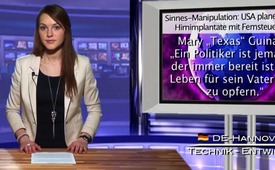 Sinnes-Manipulation: USA planen neue Hirn[...]implantate mit Fernsteuerung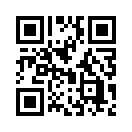 Im zivilen Bereich werden Neuroimplantate für die tiefe Hirnstimulation (THS) seit den 80er Jahren als therapeutisches Mittel zur Behandlung von ...Im zivilen Bereich werden Neuroimplantate für die tiefe Hirnstimulation (THS) seit den 80er Jahren als therapeutisches Mittel zur Behandlung von neu- rologischen und psychiatrischen Erkrankungen eingesetzt. Weltweit leben bereits zwischen 85.000 und 100.000 Menschen mit THS-Implantaten. Trotz der mittlerweile breiten Anwendung der THS ist die Wirkungsweise bislang allerdings nicht geklärt. Nun hat die „Defense Advanced Research Projects Agency“ (DARPA)* im No- vember 2013 ihr Programm „Systems-Based Neurotechnology for Emerging Therapies“ (SUBNETS)** bekannt gegeben. Ziel des Forschungspro- gramms ist es, mittels solcher
Gehirnimplantate direkt Einfluss auf den Geisteszustand von Menschen zu nehmen. Die Entwicklung der Technik soll in Echtzeit messen und analysie- ren, was im Gehirn vor sich geht. Forscher versuchen das Gehirn zu scannen und auf Anomali- täten zu untersuchen, um bei unerwünschten Veränderungen mit Hilfe des Implantates per Fernsteuerung (!) Abhilfe zu schaffen. Das Verfahren soll in Zukunft auch bei Soldaten angewendet werden, die bei Kämpfen Angstzustände erfahren oder in Depressionen verfallen. Diese „Störungen“ könnten dann auf Knopfdruck beseitigt wer- den. Sollte diese Forschung er- folgreich verlaufen und sollten die Hirnimplantate zum breiten Einsatz kommen, hätten die ver- antwortlichen Militärs mit der Fernsteuerung von Soldaten eine menschliche Allzweckwaffe in der Hand, die sehr leicht miss- braucht werden könnte. Illegale Kampfeinsätze  gegen Volksunruhen im eigenen Land bei- spielsweise könnten so kontrollierter durchgeführt werden.
*DARPA = Behörde des US-Ver- teidigungsministeriums, die Forschungsprojekte für die US-Streit- kräfte durchführt
**SUBNETS = System-basierte Neurotechnologie für neue Therapieformenvon ap.Quellen:http://www.mmnews.de/index.php/etc/15702-us-soldatenhttp://www.neurologie-uniklinik-freiburg.de/behandlung/bewegungsstoerungen/tiefe-hirnstimulation.htmlDas könnte Sie auch interessieren:---Kla.TV – Die anderen Nachrichten ... frei – unabhängig – unzensiert ...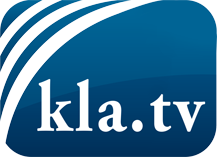 was die Medien nicht verschweigen sollten ...wenig Gehörtes vom Volk, für das Volk ...tägliche News ab 19:45 Uhr auf www.kla.tvDranbleiben lohnt sich!Kostenloses Abonnement mit wöchentlichen News per E-Mail erhalten Sie unter: www.kla.tv/aboSicherheitshinweis:Gegenstimmen werden leider immer weiter zensiert und unterdrückt. Solange wir nicht gemäß den Interessen und Ideologien der Systempresse berichten, müssen wir jederzeit damit rechnen, dass Vorwände gesucht werden, um Kla.TV zu sperren oder zu schaden.Vernetzen Sie sich darum heute noch internetunabhängig!
Klicken Sie hier: www.kla.tv/vernetzungLizenz:    Creative Commons-Lizenz mit Namensnennung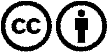 Verbreitung und Wiederaufbereitung ist mit Namensnennung erwünscht! Das Material darf jedoch nicht aus dem Kontext gerissen präsentiert werden. Mit öffentlichen Geldern (GEZ, Serafe, GIS, ...) finanzierte Institutionen ist die Verwendung ohne Rückfrage untersagt. Verstöße können strafrechtlich verfolgt werden.